Matching – Phase 3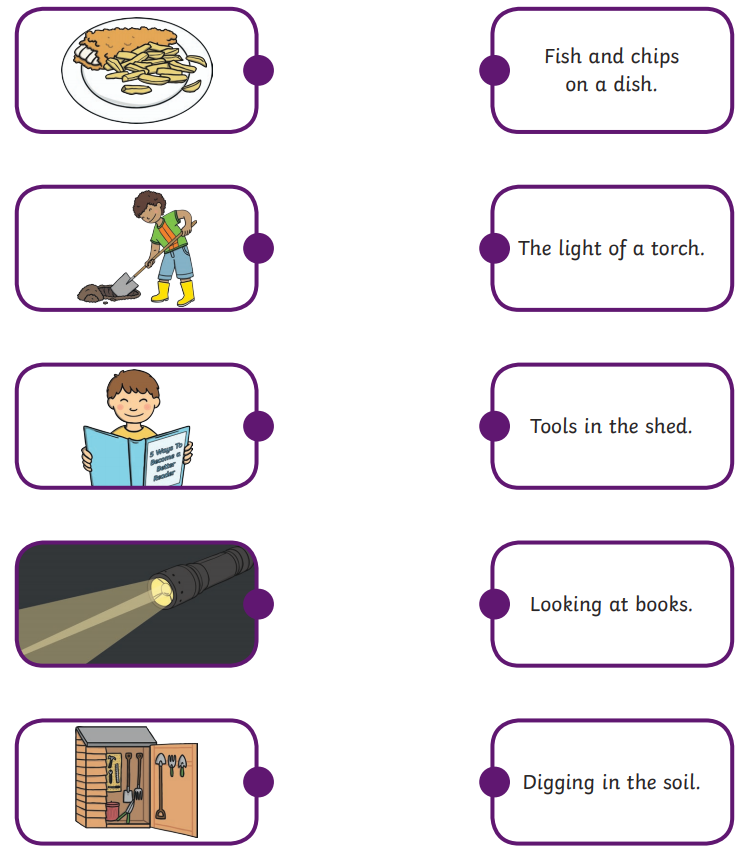 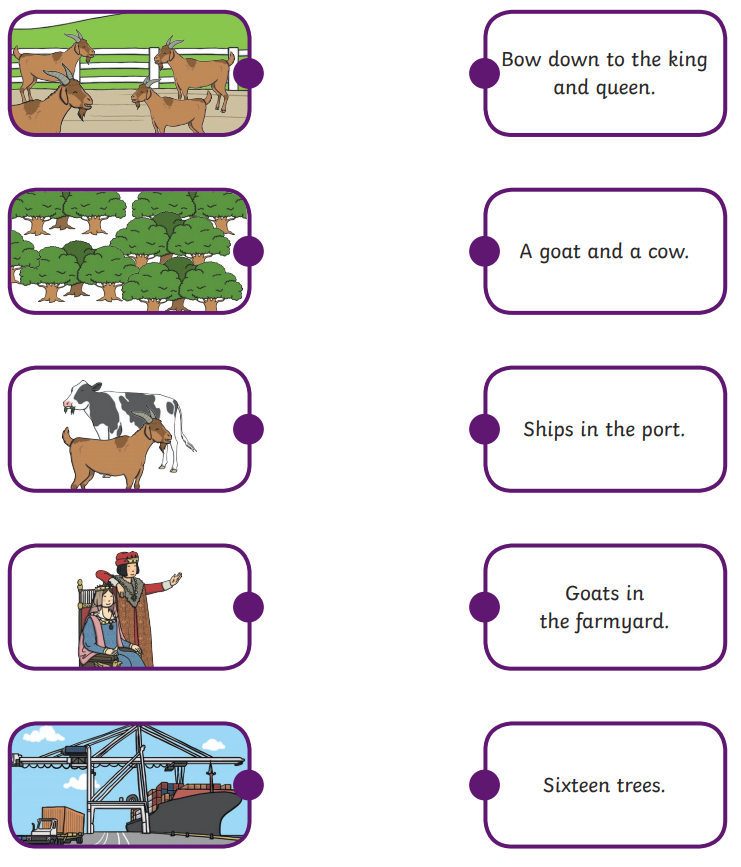 Matching – Phase 5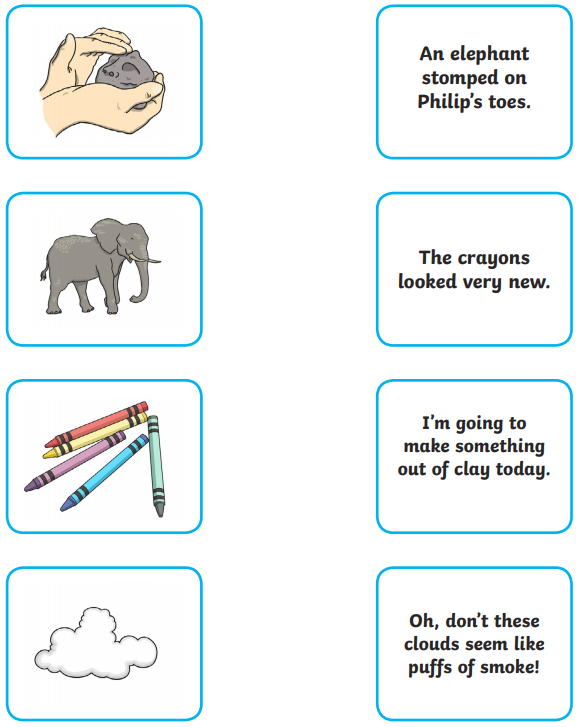 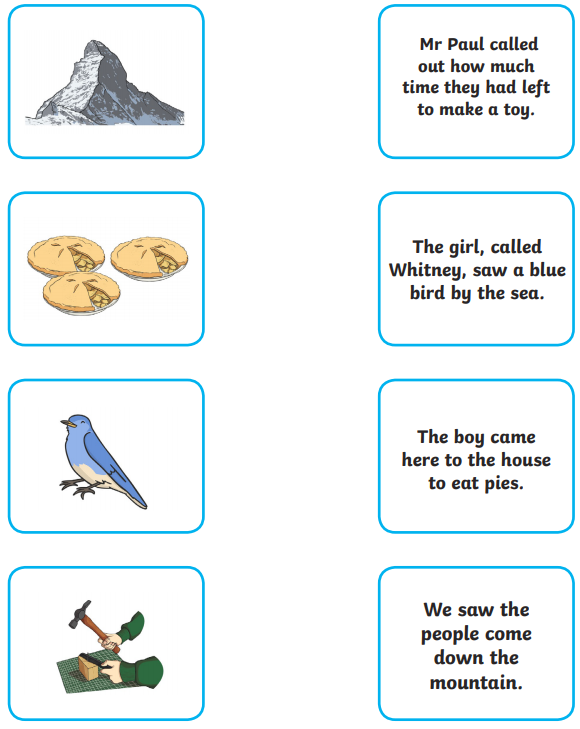 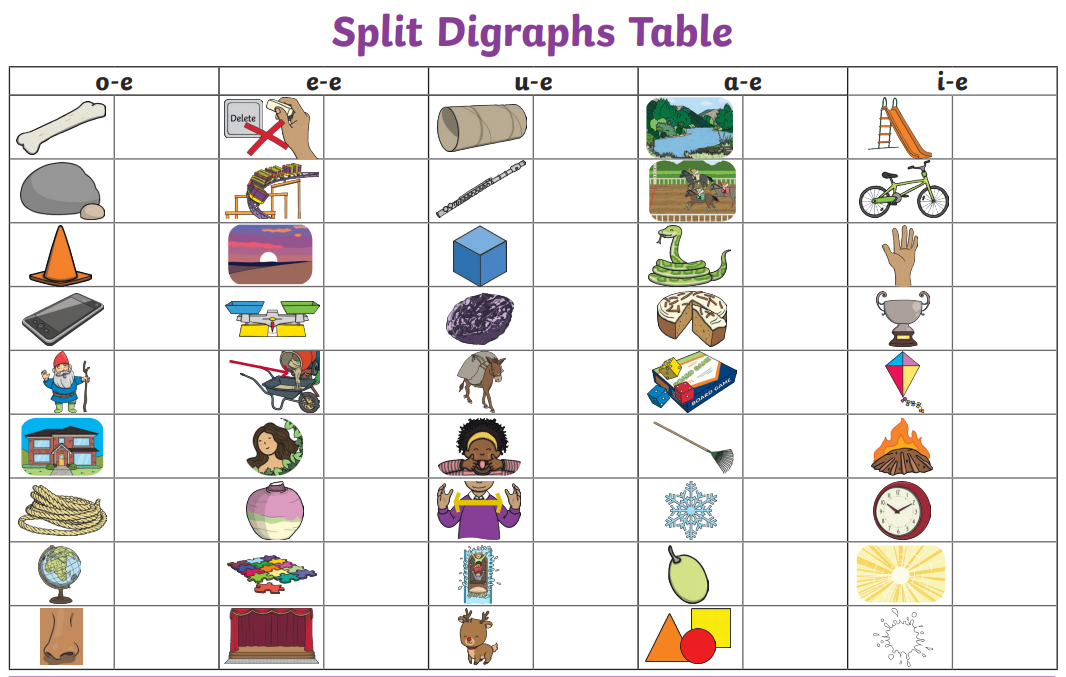 